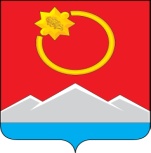 УПРАВЛЕНИЕ ФИНАНСОВ АДМИНИСТРАЦИИ ТЕНЬКИНСКОГО ГОРОДСКОГО ОКРУГАМАГАДАНСКОЙ ОБЛАСТИПРИКАЗ19 декабря 2022 года	                    № 37О внесении изменений в приказ управления финансов администрации Тенькинского городского округа Магаданской области от 14 ноября 2022 года № 29П р и к а з ы в а ю:1. Внести изменения в приказ управления финансов администрации Тенькинского городского округа   Магаданской области от 19 декабря 2022 года № 29 «Об утверждении Порядка формирования и применения бюджетной классификации Российской Федерации, относящейся к бюджету муниципального образования «Тенькинский муниципальный округ Магаданской области» приложения 1-2 изложить в новой редакции, согласно приложению к настоящему приказу.2. Контроль настоящего приказа оставляю за собой.3. Настоящий приказ вступает в силу со дня его официального опубликования и применяется к правоотношениям, возникающим при составлении и исполнении бюджета муниципального образования «Тенькинский муниципальный округ Магаданской области» на 2023 год и на плановый период 2024 и 2025 годов.Руководитель					 	    Ж.И. КарпачеваПеречень целевых статей расходов бюджета местного бюджетаЦелевые статьи, предназначенные для отражения непрограммных расходов местного бюджетаПеречень кодов главных распорядителей средств местного бюджета___________________________________________Приложение к приказу управления финансов администрации Тенькинкого городского округа Магаданской области от 19 декабря 2022 года № 37Приложение № 1к Порядку формирования и применения бюджетной классификации Российской Федерации, относящейся к   бюджету муниципального образования «Тенькинский городской округ» Магаданской областиКодНаименованиеКодНаименование	1	20300000000Муниципальная программа "Содействие населению Тенькинского района в переселении по Магаданской области"03П0000000Реализация мероприятий муниципальной программы, не включенных в подпрограмму03П0500000Основное мероприятие "Предоставление гражданам, изъявившим желание сменить место жительства, социальных выплат"03П0503010Предоставление гражданам, изъявившим желание сменить место жительства, социальных выплат0900000000Муниципальная программа "Развитие системы дошкольного образования в Тенькинском муниципальном округе Магаданской области на 2021-2023 годы"09П0000000Реализация мероприятий муниципальной программы, не включенных в подпрограмму09П0100000Основное мероприятие "Реализация мероприятий в системе дошкольного образования"09П0183010Укрепление здоровья детей дошкольного возраста09П0183030Модернизация учреждений дошкольного образования09П0183080Проведение мероприятий, организация смотров и конкурсов09П01S3090Субсидии бюджетам муниципальных округов на совершенствование питания (возмещение расходов по присмотру и уходу за детьми-инвалидами, детьми-сиротами и детьми, оставшимися без попечения родителей, а также за детьми с туберкулезной интоксикацией, обучающимися в муниципальных образовательных организациях, реализующих образовательную программу дошкольного образования)09П01S3420На частичное возмещение расходов по присмотру и уходу за детьми, обучающимися в образовательных организациях, реализующих образовательные программы дошкольного образования, родители которых относятся к коренным малочисленным народам Севера09П0200000Основное мероприятие "Обеспечение выполнения функций муниципальными учреждениями"09П0200220Субсидии на компенсацию расходов стоимости проезда и провоза багажа к месту использования отпуска и обратно лицам, работающим в организациях, финансируемых из местного бюджета, расположенных в районах Крайнего Севера, а также при переезде при расторжении трудовых договоров09П0200270Капитальные вложения, в том числе на приобретение основных средств, новое строительство, расширение, реконструкцию и техническое перевооружение, проектно-изыскательские работы09П0200290Субсидии на обеспечение функций учреждения09П0274010Субвенции на возмещение расходов на предоставление мер социальной поддержки по оплате жилых помещений и коммунальных услуг отдельных категорий граждан, проживающих на территории Магаданской области (Закон Магаданской области от 28 декабря 2004 года № 528-ОЗ)09П0274200Единая субвенция бюджетам1000000000Муниципальная программа "Развитие муниципальной службы в муниципальном образовании "Тенькинский муниципальный округ" Магаданской области на 2021-2023 годы"10П0000000Реализация мероприятий муниципальной программы, не включенных в подпрограмму10П0100000Основное мероприятие "Повышение профессионального уровня лиц, замещающих муниципальные должности"10П0173260Организация дополнительного профессионального образования для лиц, замещающих муниципальные должности в Магаданской области10П0180210Повышение квалификации муниципальных служащих и лиц, замещающих муниципальные должности10П0180220Профессиональная переподготовка муниципальных служащих и лиц, замещающих муниципальные должности10П01S3260Организация дополнительного профессионального образования для лиц, замещающих муниципальные должности в Магаданской области10П0200000Основное мероприятие "Материально-техническое оснащение, создание условий для муниципальных служащих"10П0280230Приобретение основных средств и программного обеспечения для автоматизации кадрового делопроизводства и документооборота10П0280240Обустройство служебного жилья для приглашенных специалистов1100000000Муниципальная программа "Обеспечение безопасности, профилактика правонарушений и противодействие незаконному обороту наркотических средств в Тенькинском муниципальном округе Магаданской области на 2021-2023 годы"11П0000000Реализация мероприятий муниципальной программы, не включенных в подпрограмму11П0100000Основное мероприятие "Антинаркотическая пропаганда, профилактика злоупотребления наркотическими средствами"11П0180310Профилактика злоупотребления наркотическими средствами1200000000Муниципальная программа "Развитие физической культуры и спорта в Тенькинском муниципальном округе Магаданской области на 2020-2024 годы"12П0000000Реализация мероприятий муниципальной программы, не включенных в подпрограмму12П0100000Основное мероприятие "Развитие массовой физической культуры и спорта"12П0184030Приобретение спортивного инвентаря и оборудования12П0184040Проведение районных спортивно-массовых мероприятий12П0184050Участие в межрайонных и областных спортивно-массовых мероприятиях12П0184060Приобретение наградной атрибутики12П0184070Мероприятия ВФСК ГТО12П0184080Оснащение объектов спортивной инфраструктуры спортивно-техническим оборудованием12П0184090Бетонирование круговой беговой дорожки, площадки для уличных тренажеров и секторов метания снарядов12П01S1830Укрепление материально-технической базы в области физической культуры и спорта12П0200000Основное мероприятие "Подготовка спортивного резерва"12П0284010Проведение районных первенств по видам спорта12П0284020Участие в межрайонных и областных спортивно-массовых мероприятиях12П0300000Основное мероприятие "Расходы на обеспечение деятельности спортивной школы"12П0300270Капитальные вложения, в том числе на приобретение основных средств, новое строительство, расширение, реконструкцию и техническое перевооружение, проектно-изыскательские работы12П0374010Возмещение расходов на предоставление мер социальной поддержки по оплате жилых помещений и коммунальных услуг отдельных категорий граждан, проживающих на территории Магаданской области12П0400000Основное мероприятие "Обеспечение выполнения функций муниципальными учреждениями"12П0400220Субсидии на компенсацию расходов стоимости проезда и провоза багажа к месту использования отпуска и обратно лицам, работающим в организациях, финансируемых из местного бюджета, расположенных в районах Крайнего Севера, а также при переезде при расторжении трудовых договоров12П0400290Субсидии на обеспечение функций учреждения12П0474200Единая субвенция12ПP500000Основное мероприятие "Федеральный проект "Спорт - норма жизни"12ПP552280Оснащение объектов спортивной инфраструктуры спортивно-технологическим оборудованием1600000000Муниципальная программа "Развитие системы обращения с отходами производства и потребления на территории Тенькинского муниципального округа Магаданской области на 2021-2025 годы"16П0000000Реализация мероприятий муниципальной программы, не включенных в подпрограмму16П0100000Основное мероприятие "Развитие инфраструктуры обращения с отходами"16П0181610Строительство объекта: "Межпоселенческий полигон ТКО в поселке Усть-Омчуг Тенькинского муниципального округа"16П0181620Разработка проектно-сметной документации, проведение инженерных изысканий по объектам размещения отходов16П0181630Ликвидация несанкционированных свалок16П0181660Организация мероприятий по проведению месячников чистоты16П0181670Организация приведения объектов размещения ТКО, введенных в эксплуатацию до 01.01.2019, требованиям, предъявляемым к объектам размещения ТКО16П0181680Разработка генеральной схемы санитарной очистки территории Тенькинского муниципального округа16П0181690Создание и содержание мест (площадок) накопления твердых коммунальных отходов2100000000Муниципальная программа "Развитие культуры в муниципальном образовании "Тенькинский муниципальный округ" Магаданской области"21П0000000Реализация мероприятий муниципальной программы, не включенных в подпрограмму21П0100000Основное мероприятие "Обеспечение выполнения функций муниципальными учреждениями"21П0100220Субсидии на компенсацию расходов стоимости проезда и провоза багажа к месту использования отпуска и обратно лицам, работающим в организациях, финансируемых из местного бюджета, расположенных в районах Крайнего Севера, а также при переезде при расторжении трудовых договоров21П0100290Субсидии на обеспечение функций учреждения21П0174010Субвенции на возмещение расходов на предоставление мер социальной поддержки по оплате жилых помещений и коммунальных услуг отдельных категорий граждан, проживающих на территории Магаданской области (Закон Магаданской области от 28 декабря 2004 года № 528-ОЗ)21П0174200Единая субвенция21П0200000Основное мероприятие "Обеспечение выполнения функций казенными учреждениями"21П0200120Компенсация расходов на оплату стоимости проезда и провоза багажа к месту использования отпуска и обратно лицам, работающим в организациях, расположенных в районах Крайнего Севера, а также при переезде при расторжении трудовых договоров21П0200190Расходы на обеспечение функций учреждения21П0300000Основное мероприятие "Комплектование книжных фондов муниципальных общедоступных библиотек и государственных центральных библиотек субъектов Российской Федерации"21П03L5190Государственная поддержка отрасли культуры21П0400000Основное мероприятие "Создание условий для поддержки и развитие творческих процессов"21П0489350Ремонт зданий и помещений муниципальных учреждений21П0489360Укрепление и развитие материально - технической базы муниципальных учреждений культуры21П0489380Обеспечение безопасности муниципальных учреждений культуры21П0489390Развитие творческой деятельности учреждений культуры муниципальных учреждений культуры21П0500000Основное мероприятие "Финансовая поддержка инициативных проектов"21ПA200000Основное мероприятие "Региональный проект "Создание условий для реализации творческого потенциала нации" ("Творческие люди")21ПA255190Государственная поддержка отрасли культуры2300000000Муниципальная программа "Развитие образования в Тенькинском муниципальном округе на 2022-2024 годы"23П0000000Реализация мероприятий муниципальной программы, не включенных в подпрограмму23П0100000Основное мероприятие "Реализация мероприятий в системе образования"23П0123010Развитие системы управления качеством образования23П0200000Основное мероприятие "Обеспечение выполнения функций муниципальными учреждениями"23П0200220Субсидии на компенсацию расходов стоимости проезда и провоза багажа к месту использования отпуска и обратно лицам, работающим в организациях, финансируемых из местного бюджета, расположенных в районах Крайнего Севера, а также при переезде при расторжении трудовых договоров23П0200270Капитальные вложения, в том числе на приобретение основных средств, новое строительство, расширение, реконструкцию и техническое перевооружение, проектно-изыскательские работы23П0200290Субсидии на обеспечение функций учреждения23П0253030Ежемесячное денежное вознаграждение за классное руководство педагогическим работникам государственных и муниципальных общеобразовательных организаций23П0274010Субвенции на возмещение расходов на предоставление мер социальной поддержки по оплате жилых помещений и коммунальных услуг отдельных категорий граждан, проживающих на территории Магаданской области (Закон Магаданской области от 28 декабря 2004 года 528-ОЗ)23П0274130Субвенции на обеспечение ежемесячного денежного вознаграждения за классное руководство23П0274180Субвенции на осуществление государственных полномочий по обеспечению отдельных категорий граждан жилыми помещениями23П0274200Единая субвенция23П0292040Осуществление мероприятий по предупреждению и борьбе с коронавирусом на территории Магаданской области23П0300000Основное мероприятие "Осуществление мероприятий по ремонту образовательных учреждений и укреплению материально-технической базы"23П0323020Укрепление материально-технической базы образовательных учреждений23П0323030Проведение текущего и капитального ремонта23П0400000Основное мероприятие "Персонифицированное дополнительное образование"23П0423040Обеспечение персонифицированного финансирования дополнительного образования детей (субсидии Магаданскому областному государственному автономному учреждению дополнительного профессионального образования "Институт развития образования и повышения квалификации педагогических кадров" на реализацию проекта по обеспечению развития системы дополнительного образования детей посредством внедрения механизма персонифицированного финансирования в Тенькинском муниципальном округе Магаданской области23П0500000Основное мероприятие "Организация питания учащихся общеобразовательных организаций"23П0523050Обеспечение школьников горячим питанием23П05L3040Субсидии на организацию бесплатного горячего питания обучающихся, получающих начальное общее образование в государственных и муниципальных образовательных организациях23П05S3090Субсидии бюджетам муниципальных округов на организацию питания в образовательных учреждениях23ПE200000Основное мероприятие "Отдельные мероприятия в рамках реализации федерального проекта "Успех каждого ребенка" национального проекта "Образование"23ПE250970Создание в общеобразовательных организациях, расположенных в сельской местности, условий для занятий физической культурой и спортом23ПE400000Основное мероприятие "Реализация федерального проекта "Цифровая образовательная среда" национального проекта "Образование"23ПE452100Внедрение целевой модели цифровой образовательной среды в общеобразовательных организациях и профессиональных образовательных организациях2600000000Муниципальная программа "Содержание и ремонт дорог Тенькинского муниципального округа на 2021-2025 годы26П0000000Реализация мероприятий муниципальной программы, не включенных в подпрограмму26П0100000Основное мероприятие "Ремонт и содержание дорог за счет средств местного бюджета"26П0180140Ремонт дорог в пос. Усть-Омчуг26П0180150Разработка и экспертиза проектно-сметной документации26П0180160Обеспыливание, расчистка от снежных заносов, борьба с зимней скользкостью в границах населенных пунктов26П0180170Содержание дорог26П0181150Расходы, связанные с приобретением и установкой асфальтового завода26П0181170Расходы, связанные с приобретением специальной техники26П0200000Основное мероприятие "Ремонт и содержание дорог за счет доходов, поступающих от уплаты акцизов"26П0280140Ремонт дорог в пос. Усть-Омчуг26П0280150Разработка и экспертиза проектно-сметной документации26П0280160Обеспыливание, расчистка от снежных заносов, борьба с зимней скользкостью в границах населенных пунктов2800000000Муниципальная программа "Профилактика терроризма и экстремизма в муниципальном образовании "Тенькинский муниципальный округ" Магаданской области на 2022-2024 годы"28П0000000Реализация мероприятий муниципальной программы, не включенных в подпрограмму28П0100000Основное мероприятие "Противодействие терроризму в Тенькинском муниципальном округе"28П0182810Организационные и пропагандистские мероприятия28П0182820Практические мероприятия по предупреждению терроризма28П01S3240Укрепление гражданского единства, гармонизация межнациональных отношений, профилактика экстремизма2900000000Муниципальная программа "Повышение безопасности дорожного движения на территории муниципального образования "Тенькинский муниципальный округ" Магаданской области на 2021-2025 годы"29П0000000Реализация мероприятий муниципальной программы, не включенных в подпрограмму29П0100000Основное мероприятие "Повышение безопасности дорожного движения"29П0187110Приобретение и установка дорожных знаков и социальной рекламы29П0187120Работы по внесению изменений в ПОДД на автомобильных дорогах общего пользования29П0187130Паспортизация автомобильных дорог общего пользования, местного значения29П0187140Обучение детей безопасному поведению на дорогах, распространение приспособлений и методической литературы29П0187150Приобретение и установка автогородка29П0187160Работы по приведению в соответствие проектов организации дорожного движения3000000000Муниципальная программа "Формирование доступной среды для инвалидов и маломобильных групп населения на территории Тенькинского муниципального округа Магаданской области на 2022-2024 годы"30П0000000Реализация мероприятий муниципальной программы, не включенных в подпрограмму30П0100000Основное мероприятие "Совершенствование нормативно-правой базы по обеспечению доступности муниципальных объектов и муниципальных услуг для инвалидов и других МГН"30П0300000Основное мероприятие "Адаптация учреждений культуры для доступности инвалидам и другим МГН"30П0330010Адаптация учреждений культуры для доступности инвалидам и другим МГН30П0400000Основное мероприятие "Повышение доступности среды жизнедеятельности инвалидов и других маломобильных групп населения"30П0430010Адаптация учреждений культуры для доступности инвалидам и другим МГН30П0430020Адаптация спортивных объектов и учреждений для доступности инвалидам и другим МГН30П0430030Выполнение работ по ремонту и модернизации жилого помещения, с целью адаптация для проживания инвалида30П0430040Организация и проведение Всероссийской декады инвалидов30П0500000Основное мероприятие "Выполнение работ по ремонту и модернизации жилого помещения, с целью адаптация для проживания инвалида"30П1000000Основное мероприятие "Организация и проведение Всероссийской декады инвалидов"3100000000Муниципальная программа "Формирование современной городской среды на территории муниципального образования "Тенькинский муниципальный округ" на 2018-2024 годы"31П0000000Реализация мероприятий муниципальной программы, не включенных в подпрограмму31П0100000Основное мероприятие "Благоустройство дворовых территорий"31П0187010Благоустройство дворовых территорий пос.Усть-Омчуг31П0187020Поставка, приобретение, установка МАФ31П0200000Основное мероприятие "Благоустройство общественных территорий"31П0287030Благоустройство общественной территории, не отнесенной к территории жилых домов31П0287040Благоустройство общественной территории жилых домов31П0287060Выполнение строительного контроля31П0300000Основное мероприятие "Реализация мероприятий по формированию современной городской среды"31П0387050Формирование современной городской среды (за исключением мероприятий по реализации национального проекта)31П0387080Обслуживание системы уличного освещения31ПF200000Основное мероприятие "Реализация мероприятий федерального проекта "Формирование комфортной городской среды" национального проекта "Жилье и городская среда"31ПF255550Формирование современной городской среды3300000000Муниципальная программа "Поддержка общественных инициатив, содействие укреплению институтов гражданского общества в Тенькинском муниципальном округе Магаданской области на 2021-2023 годы"33П0000000Реализация мероприятий муниципальной программы, не включенных в подпрограмму33П0100000Основное мероприятие "Финансовая поддержка инициативных проектов"33П0133010Организация и проведение мероприятий направленных на поддержку общественных инициатив33П0133020Организация и проведение мероприятий направленных на поддержку инициатив социально ориентированных некоммерческих организаций33П01S2140Мини-парк "Центр притяжения"33П01S3280Субсидии на поддержку социально ориентированных некоммерческих организаций на проведение социально-значимого мероприятия33П0200000Основное мероприятие "Реализация мероприятий в сфере национальной политики"33П02S3240Укрепление гражданского единства, гармонизация межнациональных отношений, профилактика экстремизма3500000000Муниципальная программа "Поддержка муниципального жилищного хозяйства Тенькинского муниципального округа Магаданской области на 2021-2025 годы"35П0000000Реализация мероприятий муниципальной программы, не включенных в подпрограмму35П0100000Основное мероприятие "Поддержка жилищного хозяйства Тенькинского муниципального округа"35П0171210Содержание и ремонт муниципального жилищного фонда35П0171220Предоставление субсидии на обеспечение затрат в связи с выполнением работ по ремонту жилищного фонда35П0171230Предоставление субсидии на обеспечение затрат в связи с выполнением работ по подготовке к осенне-зимнему периоду муниципального имущества многоквартирных домов35П0171260Разработка проектно-сметной документации на капитальный ремонт скатной кровли многоквартирного жилого дома35П0171270Капитальный ремонт многоквартирных домов35П0171280Выполнение работ по инженерно-техническому обследованию зданий (сооружений)3800000000Муниципальная программа "Обеспечение пожарной безопасности в Тенькинском муниципальном округе"38П0000000Реализация мероприятий муниципальной программы, не включенных в подпрограмму38П0100000Основное мероприятие "Обеспечение пожарной безопасности в Тенькинском муниципальном округе"38П0180610Организация оснащения территорий общего пользования муниципального округа первичными средствами тушения пожаров и противопожарным инвентарем38П0180620Оборудование мест проживания отдельных категорий граждан автономными пожарными извещателями38П0180630Техническое обслуживание, мониторинг и поддержание в рабочем состоянии автономных пожарных извещателей, установленных в местах проживания отдельных категорий граждан38П0180640Работы по предупреждению и ликвидации чрезвычайной ситуации в лесах вследствие лесных пожаров на территории округа38П01S0720Оборудование мест проживания отдельных категорий граждан автономными пожарными извещателями, техническое обслуживание ЮиФ лица в соответствии с 44-ФЗ3900000000Муниципальная программа "Управление муниципальными финансами Тенькинского муниципального округа"39П0000000Реализация мероприятий муниципальной программы, не включенных в подпрограмму39П0300000Основное мероприятие "Обеспечение выполнения функций казенными учреждениями"39П0300110Расходы на выплаты персоналу, за исключением расходов на оплату проезда и провоза багажа39П0300120Компенсация расходов на оплату стоимости проезда и провоза багажа к месту использования отпуска и обратно лицам, работающим в организациях, финансируемых из местного бюджета, расположенных в районах Крайнего Севера, а также при переезде при расторжении трудовых договоров39П0300170Капитальные вложения, в том числе на приобретение основных средств, новое строительство, расширение, реконструкцию и техническое перевооружение, проектно-изыскательские работы39П0300190Расходы на обеспечение функций учреждения39П0400000Основное мероприятие "Управление муниципальным долгом Тенькинского муниципального округа"39П0400990Процентные платежи по муниципальному долгу4100000000Муниципальная программа "Безопасность учреждений образования Тенькинского муниципального округа Магаданской области на 2023-2025годы"41П0000000Реализация мероприятий муниципальной программы, не включенных в подпрограмму41П0100000Основное мероприятие "Обеспечение безопасности учащихся, воспитанников, работников образовательных учреждений во время их трудовой и учебной деятельности путём повышения безопасности жизнедеятельности"41П0181010Укрепление противопожарного состояния учреждения41П0181020Мероприятия по антитеррористической защищенности41П0181030Аттестация рабочих мест4200000000Муниципальная программа "Организация и обеспечение отдыха и оздоровления детей Тенькинского муниципального округа на 2023-2025 годы"42П0000000Реализация мероприятий муниципальной программы, не включенных в подпрограмму42П0100000Основное мероприятие "Организационные мероприятия"42П0180010Участие в областном конкурсе педагогов, организующих работу в летнем оздоровительном лагере42П0200000Основное мероприятие "Мероприятия, обеспечивающие занятость несовершеннолетних"42П0280020Организация временных рабочих мест для детей и подростков42П0280030Обеспечение материально-технической базы летних оздоровительных лагерей42П02S4300Оплата труда привлеченных специалистов (за счет субсидии бюджетам муниципальных округов на организацию отдыха и оздоровление детей, включая софинансирование из местного бюджета)42П0300000Основное мероприятие "Организация отдыха и оздоровления в лагерях с дневным пребыванием"42П03S4300Проведение культурно-массовых мероприятий, оплата питания, медикаментов и медосмотра сотрудников, страховки и др.(за счет субсидии бюджетам муниципальных округов на организацию отдыха и оздоровление детей, включая софинансирование из местного бюджета)4300000000Муниципальная программа "Оптимизация жилищного фонда в поселке Усть-Омчуг Тенькинского муниципального округа Магаданской области на 2023-2025 годы"43П0000000Реализация мероприятий муниципальной программы, не включенных в подпрограмму43П0100000Основное мероприятие "Создание безопасных и благоприятных условий проживания граждан в поселке Усть-Омчуг Тенькинского муниципального округа Магаданской области"43П0180510Восстановление (ремонт) незаселенных (пустующих) квартир муниципального жилищного фонда в целях последующего предоставления нанимателям и собственникам жилых помещений, признанных непригодными для проживания4400000000Муниципальная программа "Переселение граждан из аварийного жилищного фонда муниципального образования "Тенькинский муниципальный округ" Магаданской области" на 2023-2025 годы"44П0000000Реализация мероприятий муниципальной программы, не включенных в подпрограмму44П0100000Основное мероприятие "Переселение граждан из аварийного жилищного фонда муниципального образования "Тенькинский муниципальный округ"44П0180530Выплата собственникам жилых помещений в многоквартирных домах, признанных аварийными и подлежащими сносу возмещения за изымаемое жилое помещение, предусмотренного ст. 32 Жилищного кодекса РФ44П0200000Основное мероприятие "Предоставление субсидий в рамках реализации мероприятий по оптимизации системы расселения"44П02S1110Восстановление и модернизация муниципального имущества в муниципальных округах Магаданской области4500000000Муниципальная программа "Поддержка и развитие малого и среднего предпринимательства в Тенькинском городском округе" на 2023-2025 годы"45П0000000Реализация мероприятий муниципальной программы, не включенных в подпрограмму45П0100000Основное мероприятие "Развитие и совершенствование системы финансовой поддержки малого и среднего предпринимательства"45П0181710Предоставление субсидий начинающим субъектам малого и среднего предпринимательства на создание и развитие собственного дела45П0181720Возмещение части фактически произведенных затрат субъектам малого и среднего предпринимательства, производящим (реализующим) социально значимую продукцию, выполняющим социально значимые работы, оказывающим социально значимые услуги по другим приоритетным направлениям45П0181730Возмещение части фактически произведенных затрат субъектам малого и среднего предпринимательства, являющимся сельскохозяйственными производителями, и осуществляющим свою деятельность на территории Тенькинского городского округа45П0200000Основное мероприятие "Информационная поддержка малого и среднего предпринимательства"45П0281740Подготовка и проведение конкурсов "Предприниматель года", детских творческих работ "Предпринимательство сегодня"4600000000Муниципальная программа "Развитие торговли в Тенькинском городском округе на 2023-2025 годы"46П0000000Реализация мероприятий муниципальной программы, не включенных в подпрограмму46П0100000Основное мероприятие "Развитие кредитно-финансовых механизмов и имущественная поддержка хозяйствующих субъектов"46П0181810Предоставление субсидий на возмещение затрат производителям продуктов питания, крестьянско-фермерским хозяйствам и (или) организациям розничной торговли, индивидуальным предпринимателям, реализующим на территории Тенькинского городского округа преимущественно собственную и (или) производимую на территории Магаданской области продукцию46П0200000Основное мероприятие "Стимулирование деловой активности хозяйствующих субъектов, осуществляющих торговую деятельность"46П0281820Проведение конкурсов "Лучшее новогоднее оформление предприятий торговли и общественного питания Тенькинского городского округа"46П02S3900Организация выставочно-ярмарочной торговли на территории Тенькинского городского округа(в т.ч. за счет субсидий бюджетам городских округов на организацию и проведение областных универсальных совместных ярмарок)4700000000Муниципальная программа "Комплексное развитие коммунальной инфраструктуры Тенькинского городского округа" на 2023 - 2025 годы"47П0000000Реализация мероприятий муниципальной программы, не включенных в подпрограмму47П0100000Основное мероприятие "Поддержка организаций коммунального комплекса"47П0180410Предоставление субсидии предприятиям коммунального комплекса47П0200000Основное мероприятие "Модернизация коммунальной инфраструктуры"47П0280480Модернизация и реконструкция объектов инженерной и коммунальной инфраструктуры в населенных пунктах Магаданской области47П0300000Основное мероприятие "Подготовка коммунальной инфраструктуры населенных пунктов Тенькинского городского округа Магаданской области к отопительным периодам"47П0362110Субсидии на осуществление мероприятий по подготовке к осенне-зимнему отопительному периоду4800000000Муниципальная программа "Обеспечение доступным и комфортным жильем молодых семей на территории Тенькинского городского округа Магаданской области" на 2023-2025 годы"48П0000000Реализация мероприятий муниципальной программы, не включенных в подпрограмму48П0100000Основное мероприятие "Обеспечение доступным и комфортным жильем молодых семей на территории Тенькинского городского округа Магаданской области"48П0148010Предоставление социальной выплаты молодым семьям48П0148020Предоставление участникам Программы дополнительной социальной выплаты при рождении (усыновлении) ребенка48П01L4970Реализация мероприятий по обеспечению жильем молодых семей4900000000Муниципальная программа "Молодёжь Тенькинского городского округа на 2023-2025 годы"49П0000000Реализация мероприятий муниципальной программы, не включенных в подпрограмму49П0100000Основное мероприятие "Гражданско-патриотическое воспитание молодежи"49П0149011Проведение мероприятия "День дублера" в Тенькинском городском округе49П0149012Проведение акции "Мы-граждане России!" в Тенькинском городском округе49П0149013Добровольческая (волонтерская) акция "70 добрых дел" к юбилею района49П0149014Организация квеста для предприятий "Странницы истории", приуроченного к юбилею района49П0149015Проведение мероприятия, посвященного Дню государственного флага РФ49П0200000Основное мероприятие "Формирование здорового образа жизни"49П0249021Проведение мероприятия на катке "Ледовый кураж"49П0249022Проведение акции "СТОП ВИЧ/СПИД"49П0300000Основное мероприятие "Поддержка талантливой молодежи"49П0349031Проведение "Дня молодежи"49П0400000Основное мероприятие "Поддержка деятельности молодежных, волонтерских движений, детских общественных объединений"49П0449041Создание "Молодежного центра"49П0449042Совет Молодёжи при главе49П0500000Основное мероприятие "Вовлечение молодежи в социальную практику"49П0549051Проведение конвейера молодежных проектов49П0600000Основное мероприятие "Проведение культурно-досуговых мероприятий в округе"49П0649061Проведение фестиваля настольных игр в округе49П0649062Проведение онлайн мероприятий для молодежи округа (кинолекторий, лекторий)49П0700000Основное мероприятие "Экологическое направление"49П0749071Акция "Марш парков" (побелка деревьев, покраска цветников, уборка территории)5000000000Муниципальная программа "Развитие земельно-имущественных отношений на территории Тенькинского городского округа на 2023-2025 годы"50П0000000Реализация мероприятий муниципальной программы, не включенных в подпрограмму50П0100000Основное мероприятие "Мероприятия, направленные на оптимизацию состава муниципальной собственности"50П0151011Разработка проектной документации на снос муниципальных объектов недвижимости, прекративших существование50П0151012Снос муниципальных нежилых объектов недвижимости, прекративших существование50П0151013Снос муниципальных жилых объектов недвижимости, прекративших существование50П0151014Проведение работы по снятию с кадастрового учета объектов, прекративших существование и прекращению прав на них50П0151015Проведение технической инвентаризации объектов муниципальной собственности (оценка технического состояния, подготовка технических планов, паспортов)50П0200000Основное мероприятие "Мероприятия, направленные на вовлечение максимального количества объектов муниципальной собственности в хозяйственную деятельность"50П0252021Проведение оценочных работ в отношении объектов муниципальной собственности50П0252022Выявление собственников и правообладателей объектов недвижимости (запросы в БТИ и др. организации)50П0252023Проведение работ, направленных на оформление муниципальной собственности, в отношении бесхозяйного, выморочного имущества (получение свидетельства о праве на наследство)50П0300000Основное мероприятие "Мероприятия, направленные на повышение инвестиционной привлекательности объектов"50П0353031Содержание пустующих муниципальных нежилых объектов недвижимости (оплата жилищно-коммунальных услуг)50П0353032Содержание пустующих муниципальных объектов недвижимости (ограничение доступа)50П0353033Проведение работ по улучшению состояния муниципальных нежилых объектов недвижимости50П0353034Проведение работ по разделу (объединению) муниципальных помещений50П0353035Формирование земельных участков (межевание)50П0353036Проведение комплексных кадастровых работ50П0353037Выполнение комплекса лесоустроительных работ и разработка лесохозяйственного регламента на территории Тенькинского городского округа50П0400000Основное мероприятие "Обеспечение выполнения функций казенными учреждениями"50П0400120Компенсация расходов на оплату стоимости проезда и провоза багажа к месту использования отпуска и обратно лицам, работающим в организациях, расположенных в районах Крайнего Севера, а также при переезде при расторжении трудовых договоров50П0400190Расходы на обеспечение функций учрежденияПриложение № 2к Порядку формирования и применения бюджетной классификации Российской Федерации, относящейся к   бюджету муниципального образования «Тенькинского городской округ» Магаданской областиКодНаименованиеКодНаименование126100000000Расходы на обеспечение деятельности органов местного самоуправления и переданных государственных полномочий6110000000Расходы на содержание главы муниципального образования6110000190Расходы на обеспечение функций учреждения6120000000Расходы на содержание председателя представительного органа и контрольно-счетной палаты муниципального образования6120000190Расходы на обеспечение функций учреждения6140000000Расходы на содержание работников, замещающих муниципальные должности и должности муниципальной службы6140000190Расходы на обеспечение функций учреждения6160000000Расходы содержание центрального аппарата6160000120Компенсация расходов на оплату стоимости проезда и провоза багажа к месту использования отпуска и обратно лицам, работающим в организациях, расположенных в районах Крайнего Севера, а также при переезде при расторжении трудовых договоров6160000190Расходы на обеспечение функций учреждения61Г0000000Расходы на осуществление государственных полномочий и программ61Г0051180Осуществление первичного воинского учета на территориях, где отсутствуют военные комиссариаты61Г0051200Составление (изменение) списков кандидатов в присяжные заседатели федеральных судов общей юрисдикции в Российской Федерации61Г0059300Осуществление переданных полномочий Российской Федерации на государственную регистрацию актов гражданского состояния61Г005930МОсуществление переданных полномочий Российской Федерации на государственную регистрацию актов гражданского состояния61Г0074030Осуществление государственных полномочий по созданию и организации деятельности административных комиссий61Г0074040Осуществление государственных полномочий по постановке на учет и учету граждан, имеющих право на получение единовременных социальных выплат на приобретение или строительство жилых помещений и выезжающих из районов Крайнего Севера и приравненных к ним местностей, а также закрывающихся населенных пунктов в районах Крайнего Севера и приравненных к ним местностей61Г0074090Осуществление государственных полномочий по организации и осуществлению деятельности органов опеки и попечительства61Г0074200Единая субвенция бюджетам муниципальных округов на осуществление государственных полномочий по созданию и организации деятельности комиссий по делам несовершеннолетних и защите их прав6400000000Расходы на обеспечение деятельности муниципальных учреждений6470000000Расходы на обеспечение деятельности казенных учреждений6470000120Компенсация расходов на оплату стоимости проезда и провоза багажа к месту использования отпуска и обратно лицам, работающим в организациях, расположенных в районах Крайнего Севера, а также при переезде при расторжении трудовых договоров6470000190Расходы на обеспечение функций учреждения6480000000Субсидии на обеспечение деятельности муниципальных бюджетных (автономных) учреждений6480000220Субсидии на компенсацию расходов стоимости проезда и провоза багажа к месту использования отпуска и обратно лицам, работающим в организациях, финансируемых из местного бюджета, расположенных в районах Крайнего Севера, а также при переезде при расторжении трудовых договоров6480000290Субсидии на обеспечение функций учреждения6480074190Организация мероприятий при осуществлении деятельности по обращению с животными без владельцев6600000000Прочие расходы в рамках непрограммных мероприятий66Б0000000Мероприятия в области благоустройства66Б0300000Уличное освещение66Б0300990Расходы на оплату уличного освещения66Б0400000Расходы, связанные с организацией ритуальных услуг и содержанием мест захоронения66Б0400990Организация ритуальных услуг и содержание мест захоронения66Б0500000Прочие мероприятия по благоустройству66Б0500990Прочие расходы по благоустройству66Л0000000Организация и осуществление мероприятий по территориальной обороне и гражданской обороне, защите населения и территории муниципального округа чрезвычайных ситуаций природного и техногенного характера66Л0000990Мероприятия по предупреждению и ликвидации последствий чрезвычайных ситуаций и стихийных бедствий66Н0000000Резервные фонды66Н0000990Резервный фонд местной администрации66У0000000Возмещение убытков по пустующим объектам66У0000990Возмещение убытков по пустующим помещениям66Ф0000000Взносы в Некоммерческую организацию «Фонд капитального ремонта Магаданской области»66Ф0000990Взносы в Некоммерческую организацию «Фонд капитального ремонта Магаданской области»66Ч0000000Выплаты по обязательствам органов местного самоуправления66Ч0200000Расходы органов местного самоуправления на представительские расходы66Ч0200990Расходы органов местного самоуправления на представительские расходы66Ч0300000Пенсии муниципальных служащих66Ч0300990Пенсии муниципальных служащих66Ч0700000Членские взносы в Ассоциацию "Совет муниципальных образований Магаданской области"66Ч0700990Членские взносы в Ассоциацию "Совет муниципальных образований Магаданской области"66Ч0800000Оплата услуг по предоставлению официальной статистической информации66Ч0800990Оплата услуг по предоставлению официальной статистической информации66Ч0900000Основное мероприятие "Расходы за счет безвозмездных поступлений (пожертвования)"66Ч0966010Приобретение (изготовление) подарочной, сувенирной продукции, а также иных материальных ценностей в целях награждения, дарения66Ч0Э00000Государственная экспертиза проектной документации и результатов инженерных изысканий, проверка достоверности определения сметной стоимости объектов капитального строительства66Ч0Э00990Разработка и экспертиза проектной документации и результатов инженерных изысканий, проверка достоверности определения сметной стоимости объектов капитального строительстваПриложение № 3к Порядку формирования и применения бюджетной классификации Российской Федерации, относящейся к   бюджету муниципального образования «Тенькинского городской округ» Магаданской областиНаименованиеГРАдминистрация Тенькинского муниципального округа Магаданской области860Управление финансов администрации Тенькинского муниципального округа Магаданской области861Собрание представителей Тенькинского муниципального округа Магаданской области862Контрольно - счетная палата Тенькинского муниципального округа Магаданской области865Управление культуры, спорта, туризма, молодежной политики и печати администрации Тенькинского муниципального округа Магаданской области885Управление образования администрации Тенькинского муниципального округа Магаданской области887Управление имущественных и земельных отношений администрации Тенькинского муниципального округа Магаданской области889Управление жилищно-коммунального хозяйства, дорожной деятельности и благоустройства администрации Тенькинского муниципального округа Магаданской области893